Introduction to PowerPoint – Part 2Objectives In this chapter you will:Review PPT basicsLearn how to add animation to your text and pictures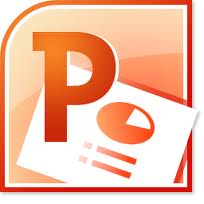 Learn how to add transitions between your slidesPowerPoint Basics ReviewDiscussionOpen MS PowerPoint.   What is slide layout?How do you add a new slide?Demonstrate how to use Normal View, Slide Sorter View, Reading View and Slideshow view.What is the Title Slide and why is it important?If you want to change the layout of your slide, what can you do?PowerPoint AnimationAnimation is movement of text (words) or pictures INSIDE your slide.  When you use animation, you can make the words and pictures move in different ways.Click on the text or content that you want to animateClick on the Animation Tab       Animation Group       click on the Drop down Menu      Choose the one that you like the most.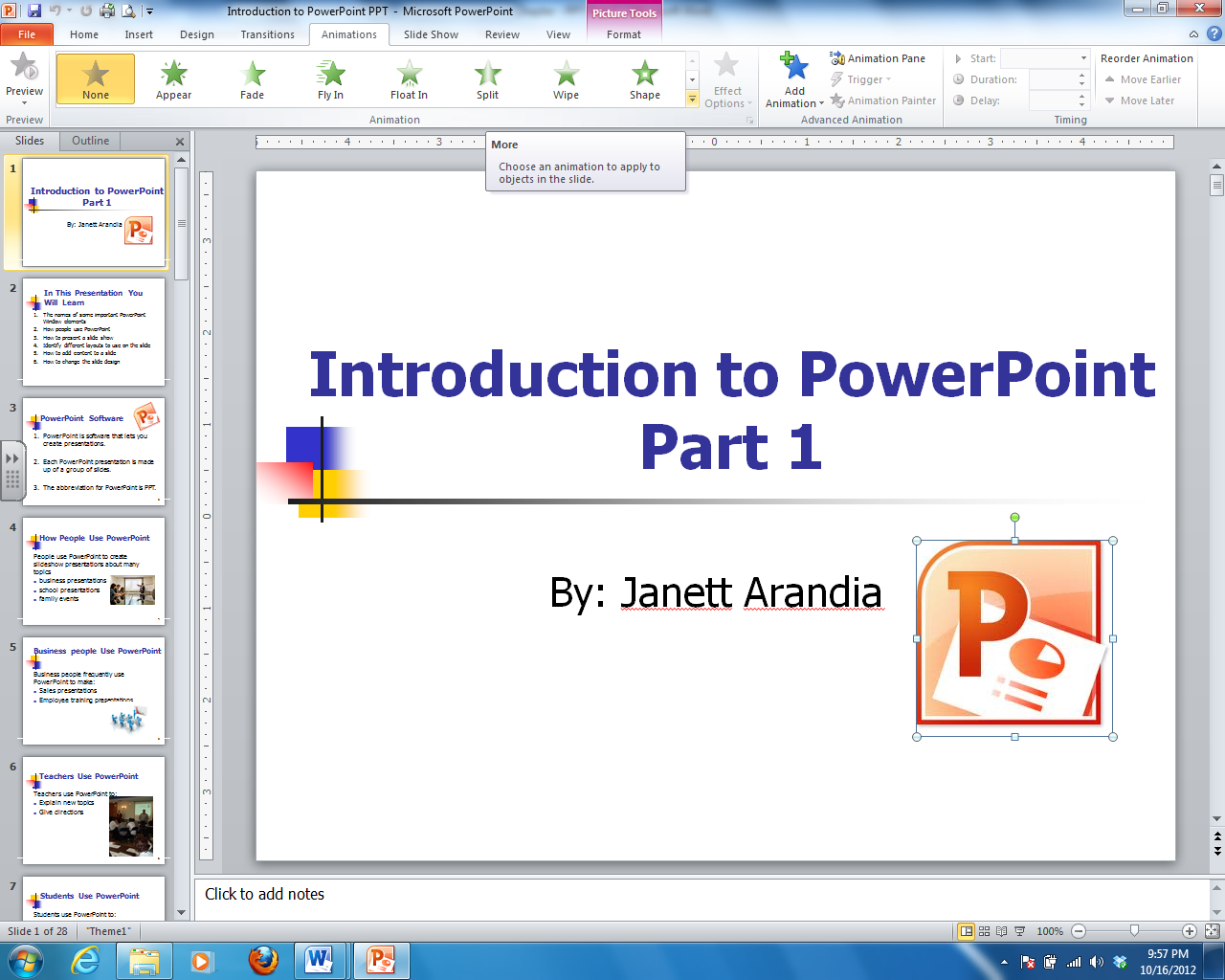 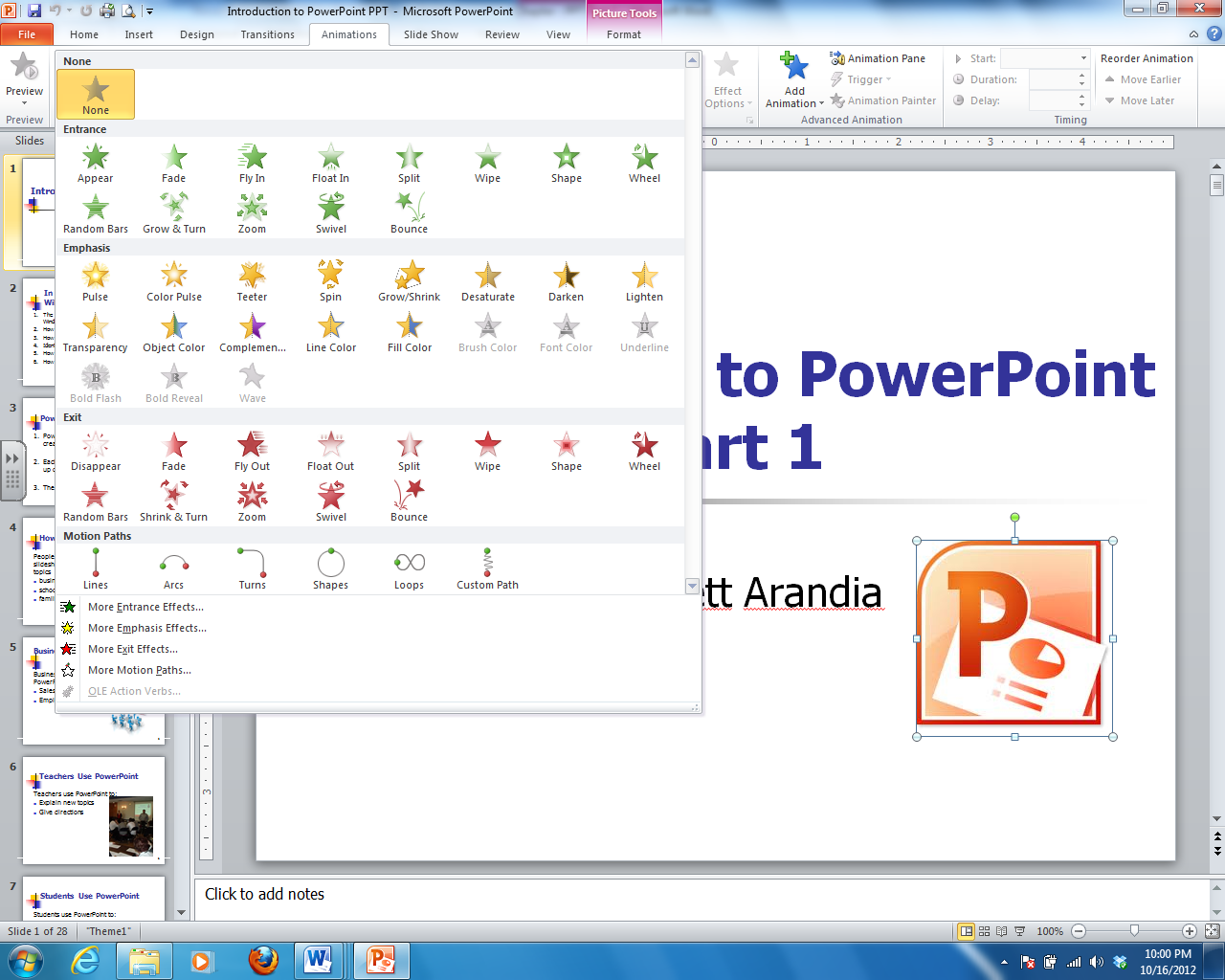 Make sure that you clicked on the Animations Tab       Timing Group and Choose the Duration.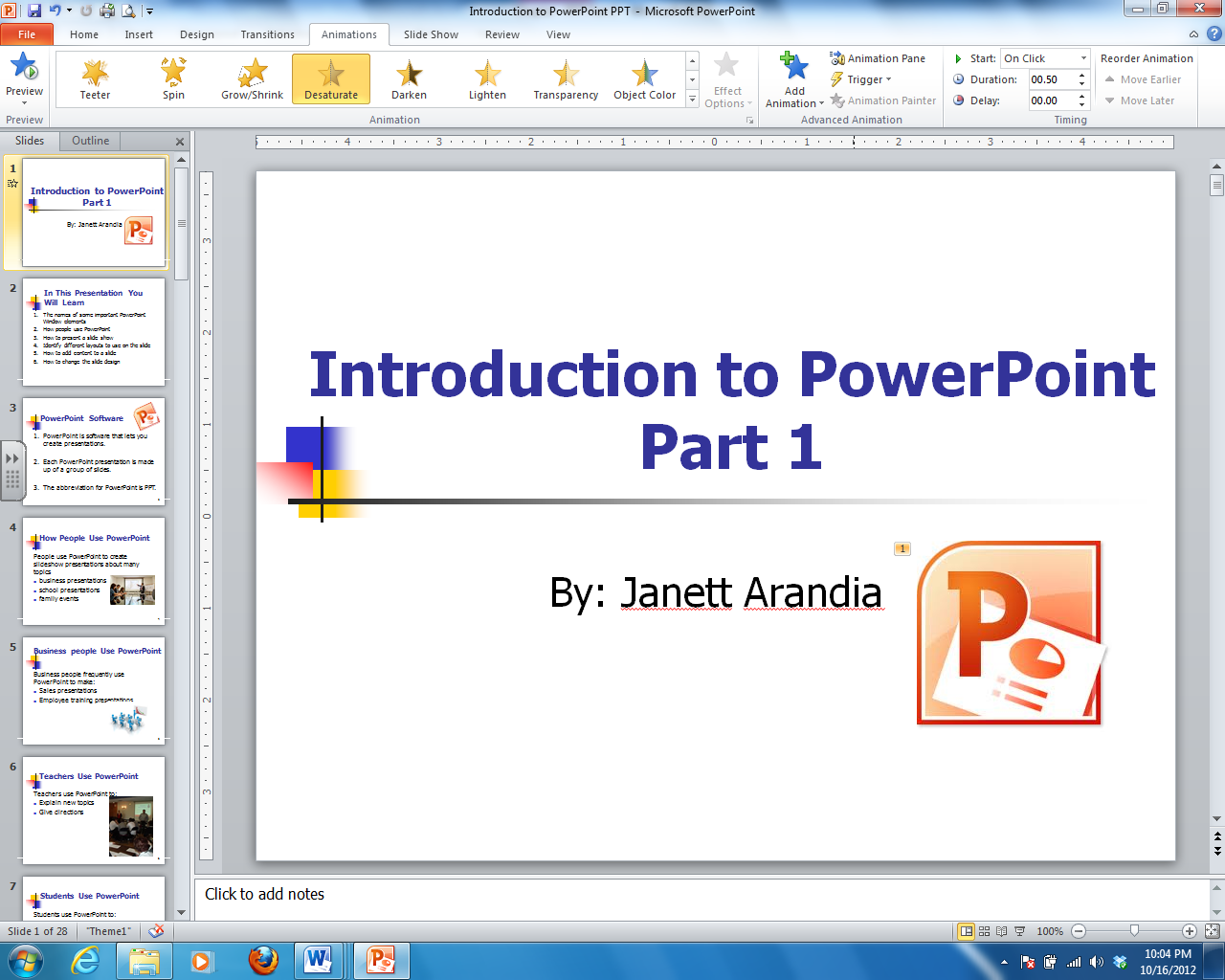 If you want to remove a Animation:To remove an animation, select the text or content firstClick on Animations Tab       Advanced Animation Group      Click on Animation Pane Command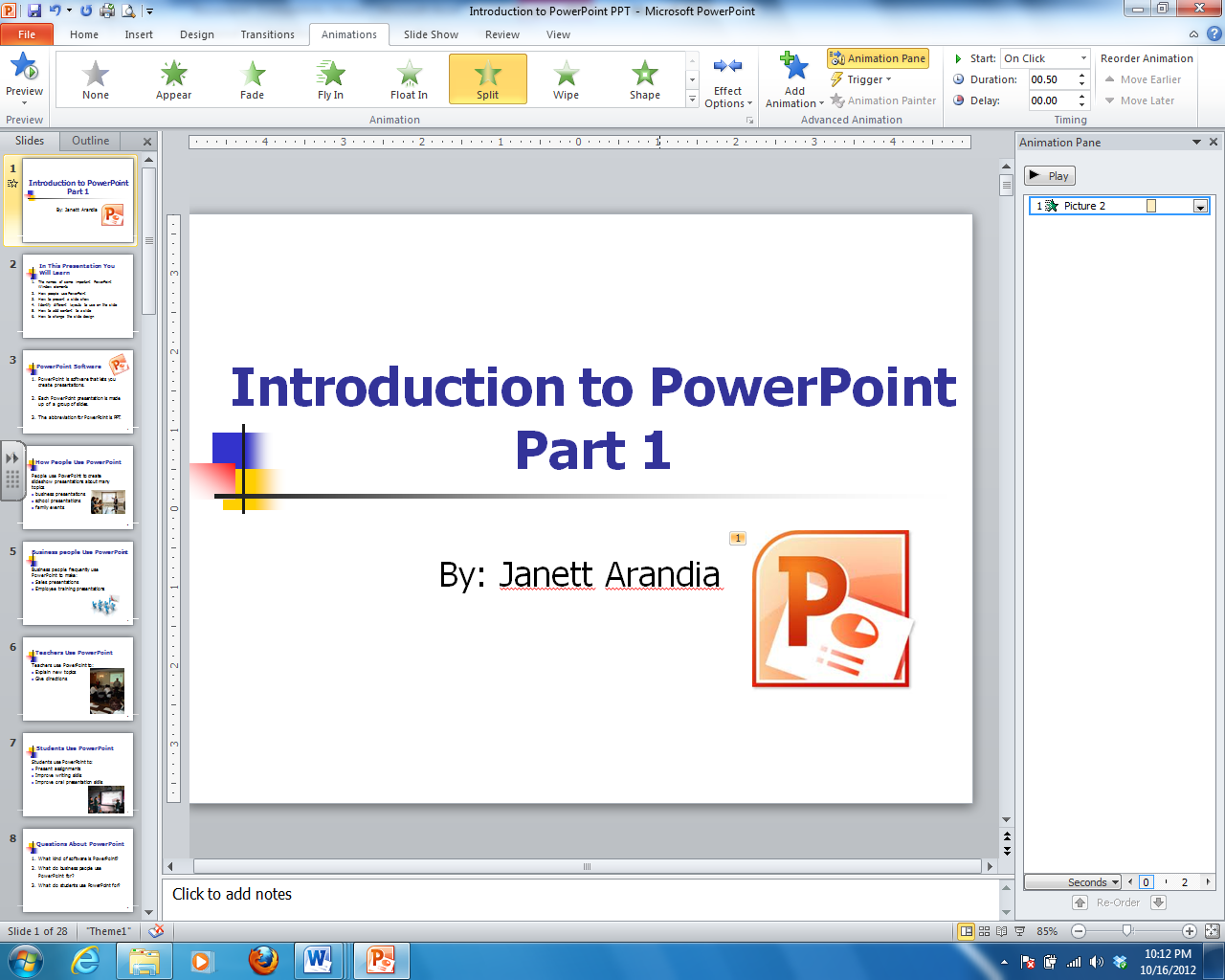 On the Animation Pane, Click on the Drop Down Menu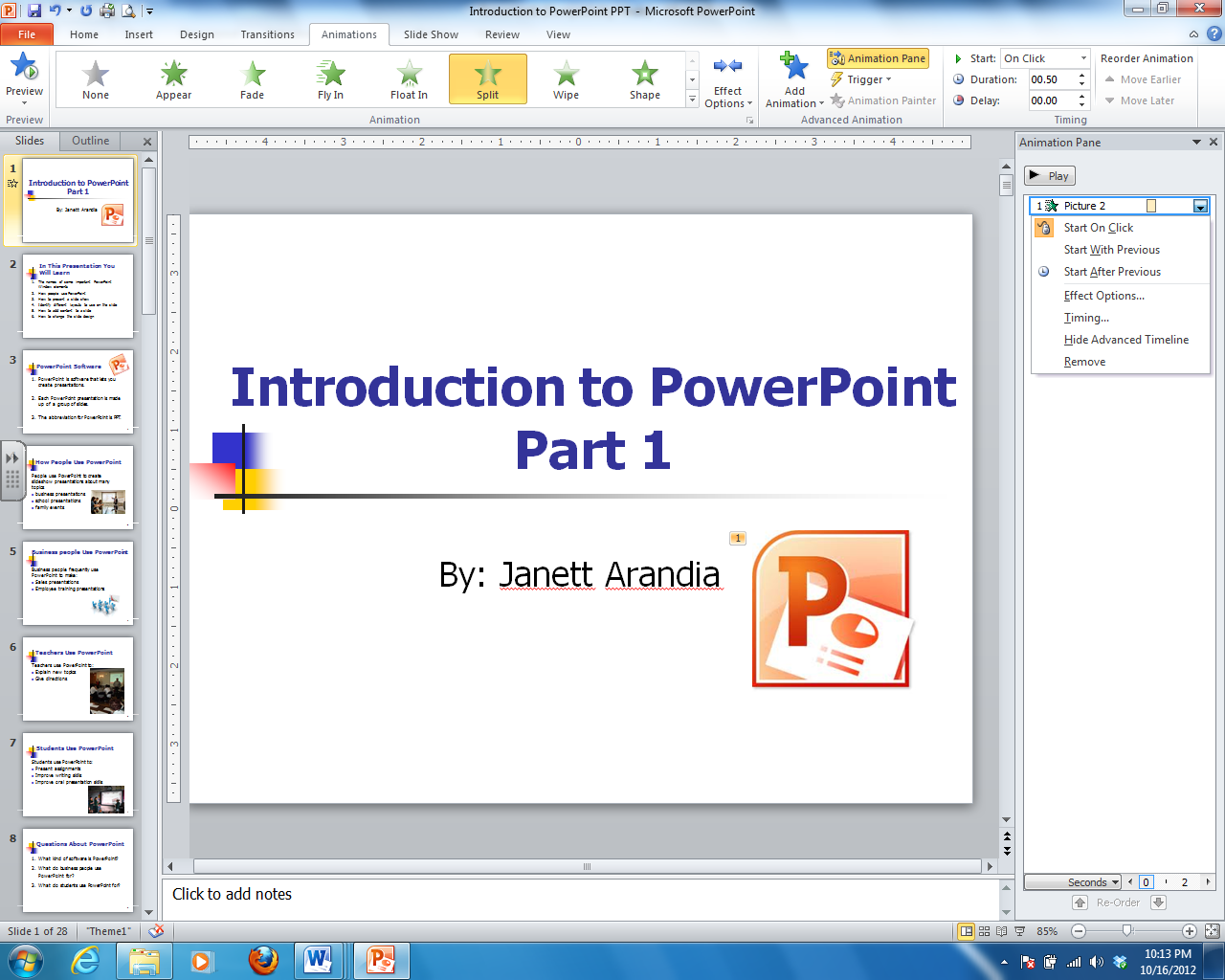 Choose Remove PowerPoint  Slide TransitionsSlide transitions are movements that happen BETWEEN slides.  There are many types of transitions!Click on Transitions Tab      Transition to this Slide Group       Click on the Drop down Menu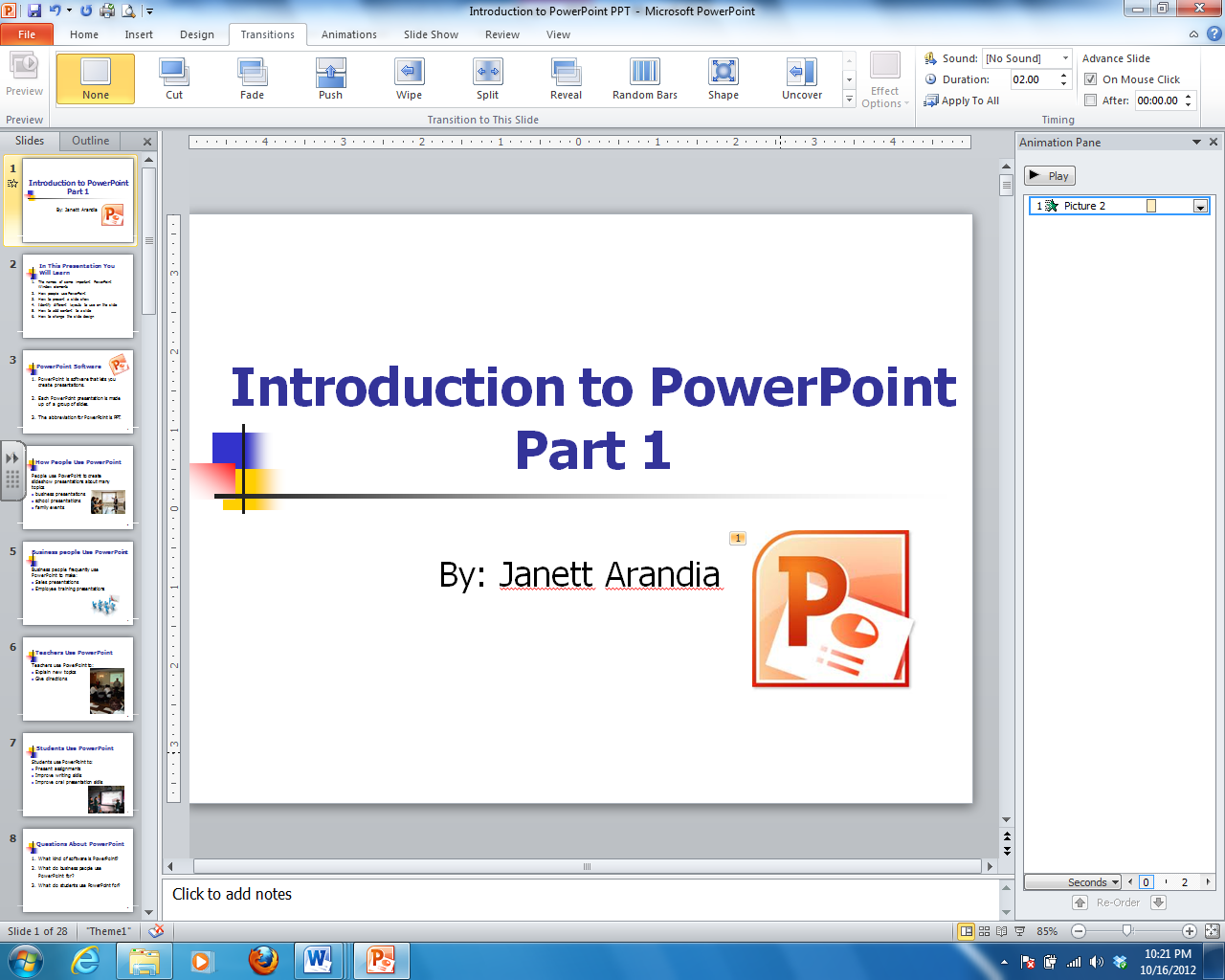 Choose the one that you like the most. 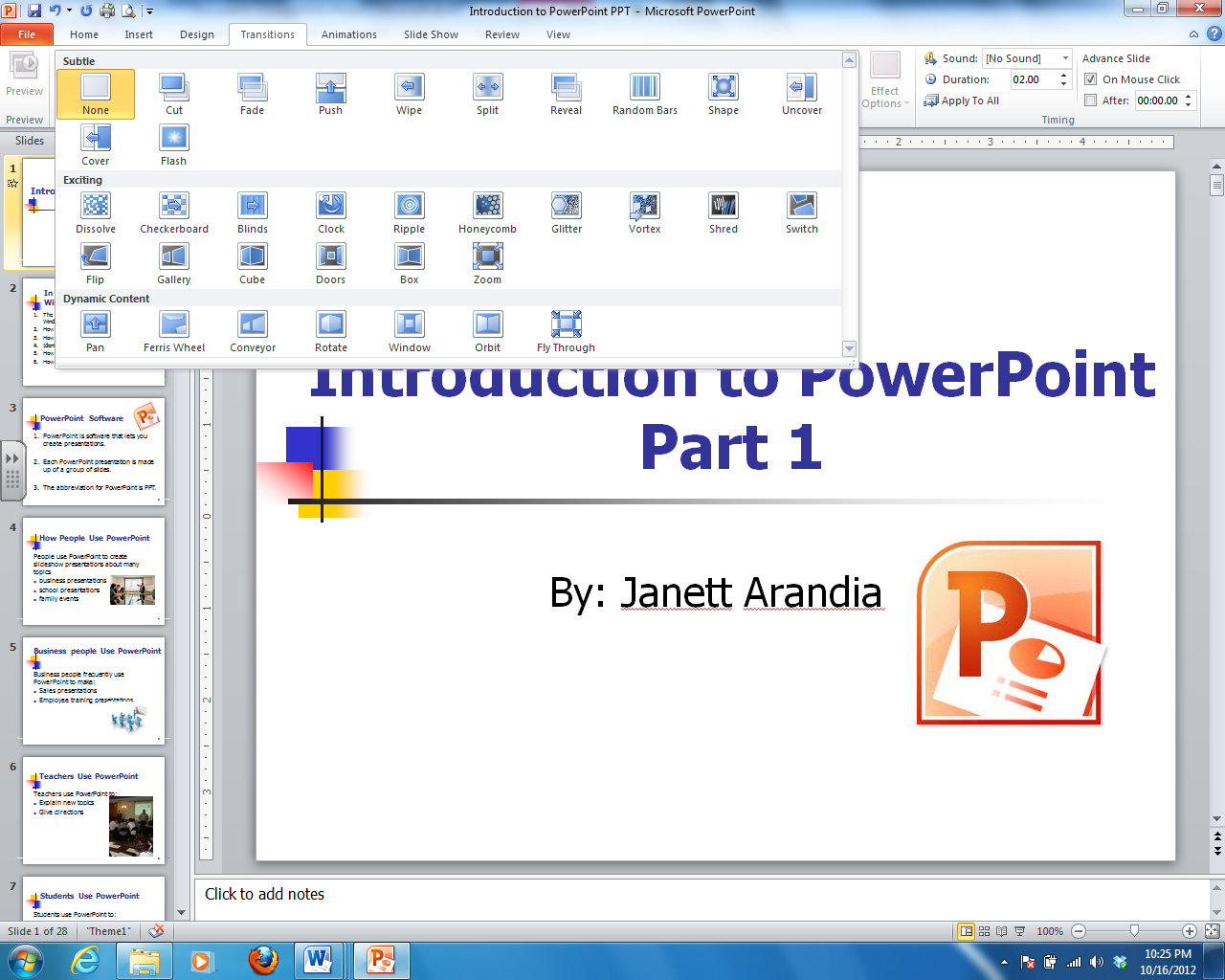 3.  Choose a speed. 4.  Choose a sound.If you want to remove a Transition:Click on Transitions TabGo to the Transition to This Slide GroupClick on the Drop down Menu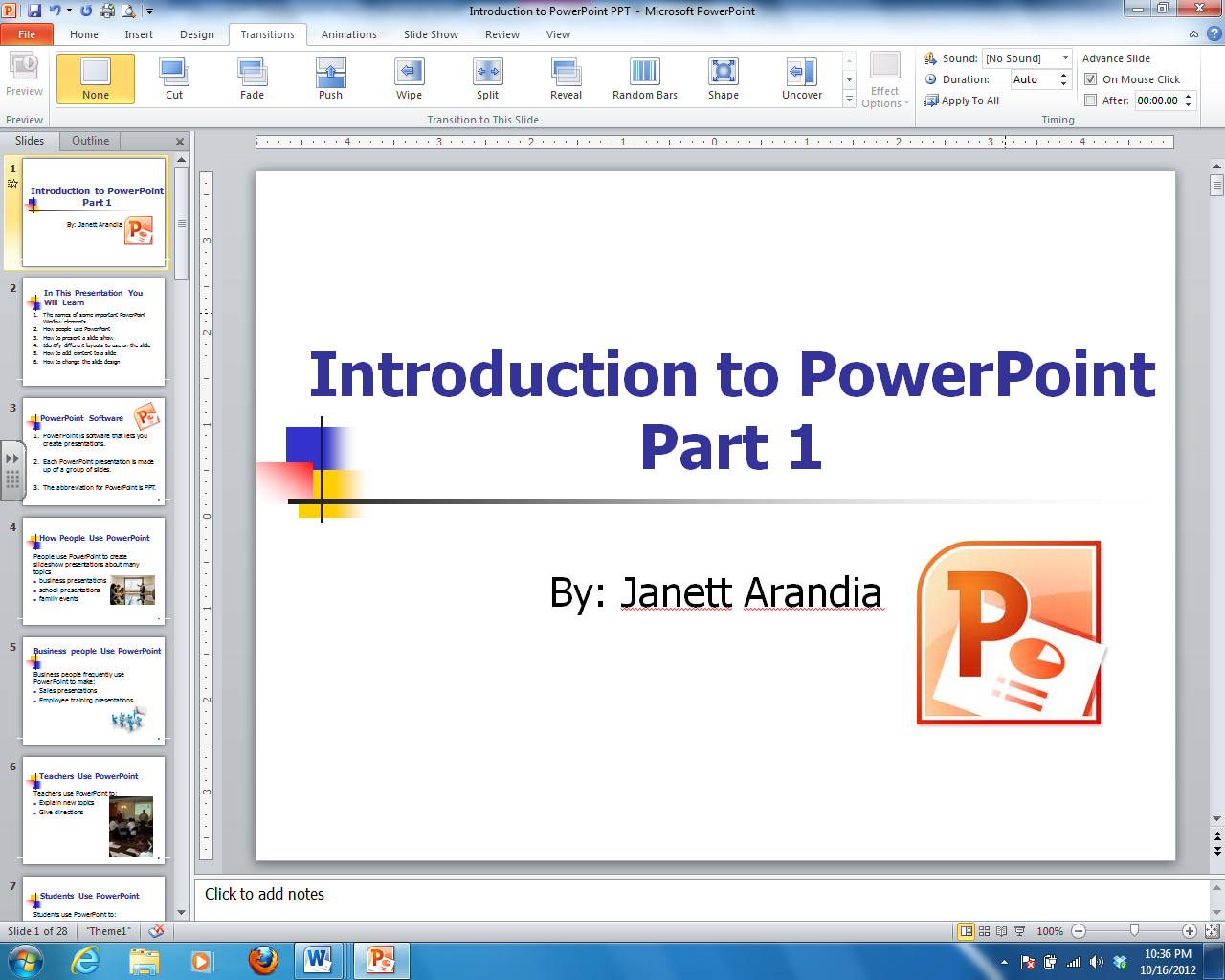 Click on None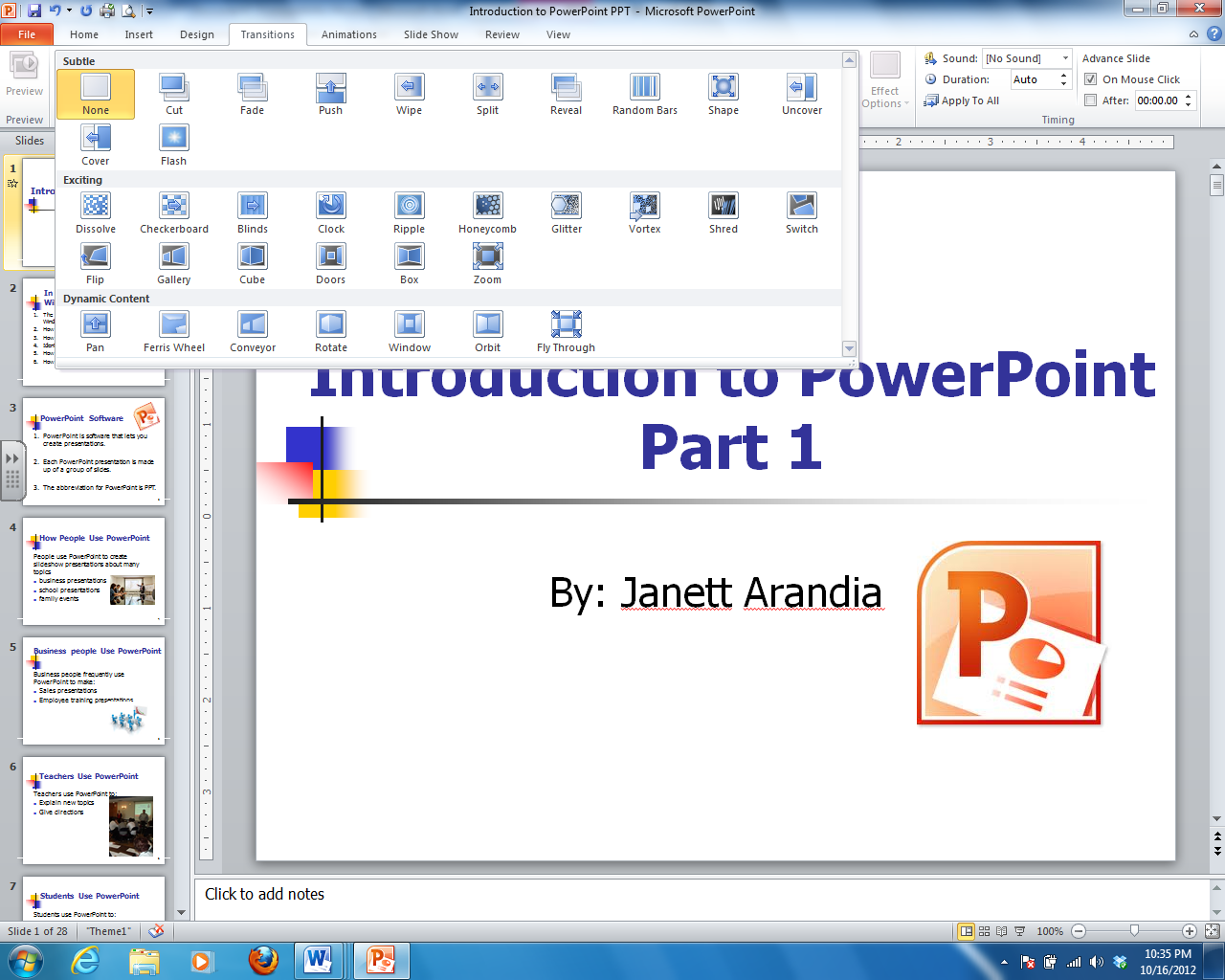 Task 1 – Fill in the BlanksPart 1: Read the MS PPT vocabulary items in the section below. Then choose the best word for each sentence and write the answer in the blank. Slide Show			Title			         ContentDesign			Slides			         PresentationLayout			Title Slide			In order to show your presentation to an audience, you must use the _________  _________ viewThe way a slide appears visually with background colors, textures or pictures is the slide _________.The way text, content, or other features are organized on a slide is the slide ____________.The first slide in any presentation is the _________   _________ because it uses the ___________ layout.PPT presentations are organized by ________________.PPT is ________________ software.Text, images and pictures are all examples of slide _____________.Part 2: Demonstrate how to do the followingOpen MS PPTMake sure that your first slide is the Title Slide layoutAdd a new slideChange the layout of your slideAdd a picture to your slideCut the picture from your slide and paste it onto a different slide.Use Slide Sorter view button to reorganize your slidesAdd a transition between two slidesAdd an animation to a picture or text on one slide.View your presentation on Slide Show viewGo back to Normal view by hitting the Escape Key.Task 2 – Presentation 2 – Your Home Country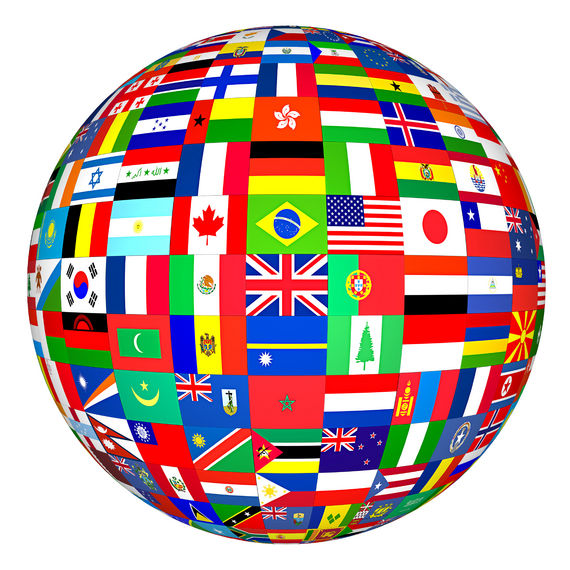 Directions:In this assignment you will make a PPT slideshow about your home country. Your slideshow should have 5-6 slides. You can use Clip Art and images from the World Wide Web for your presentation.Part 1: Decide what information about your country that you want to present in each slide. For example:a mapa flagthe populationthe major languagesthe major religionsthe economythe exportsthe weatherthe foodPart 2: Use the template from the next page to help you plan your slides (5-6 slides) PPT Presentation Plan: My Home CountryPart 3: Go to Google images to find pictures you can insert into your slides. Save these pictures in your H: drive.Part 4: Open PowerPoint and make your Slide Show.Each slide should have the followinga titlean image (picture or clip art)one or two sentencesslide animationslide transitionUsing BBC.com to Find Country InformationOverviewThe bbc.com website contains news and information about countries from around the world. In this assignment you will use the bbc.com website to find and record some information about your home country.Open Internet Explorer.In the search bar, type BBC Country Profiles.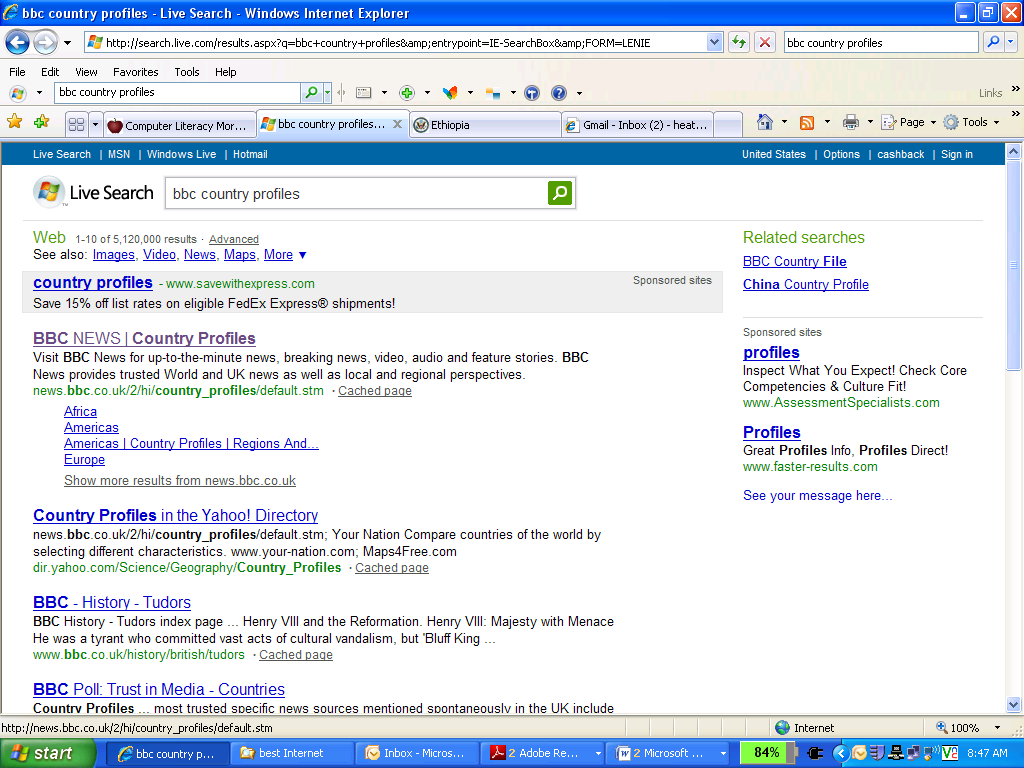 Click on the hyperlink belowMake this website a Favorite in Internet Explorer!On the Country profiles page find your Continent.  In the drop down box find your countryGo.Start with the map at the top of the page and scroll down to look through all the information about your country.Find the FACTS section and record the information below.Population________________________________Capital____________________________________Major languages____________________________Major religions_____________________________Main exports_______________________________Return to the top of the page and click on the FLAG to see a Timeline of historical events.Task 3 – Vocabulary SentencesDirections:Read the MS PowerPoint vocabulary items in the section below. Then choose the best word for each sentence and write the answer in the blank. When you are done check your answers with a classmate.You should type a ____________at the top of each slide.The abbreviation for PowerPoint is _____________________.Use _________ to add simple pictures to your slides.When you create slides you are in the _______________________.You can see all of your slides in the ___________________________.To _________ your presentation press the F5 key on the keyboard.PowerPoint ___________ refers to pictures, images and text.You can press the___________ to view your PPT presentation.You can press the___________ to end a PPT presentation.____________ is the way the text and content are organized on a slide.The background color or scheme of a slide is called the slide ______________.______________________ are movements between slides._____________________ is movement of text or images inside a slide.PowerPointpresentationslidedesignescape keyF5 keycontentviewslide sorter viewnormal viewClip Art	PPT      Animation      Transitions      Title       layout